Відділ освіти виконкому Інгулецької районної у місті радиКомунальний  комбінований дошкільний  навчальний заклад №207На  допомогу  педагогамДОДАТКОВИЙ МАТЕРІАЛ ДО ЗАНЯТЬ: ПРИСЛІВ'Я, ЗАГАДКИ, ПРИКАЗКИ  ПРО ОЩАДЛИВІСТЬ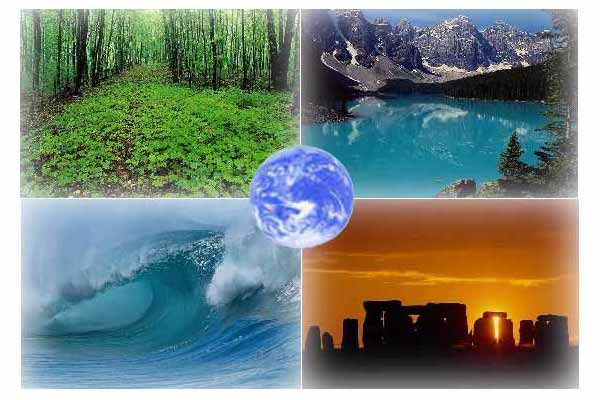 Підготувала:вихователь-методистТ.Т.ТрифоноваКривий РігПРИСЛІВ'Я ТА ПРИКАЗКИОщадливість краще багатства.Легше нажити гроші, ніж зберегти.Запасливий краще багатого.Усього в світі не скупиш.Сьогодні збережеш, завтра збережеш - так і вік проживеш.Бережене сто разів віддячить.Від неохайного одягу й неприбраної кімнати - один крок до сварки.Не по карману затеи.Кто не бережет копейки, сам рубля не стоит.Копейка к копейке - проживет и семейка.Порядок дела не портит.От порядка не нищают.Хто не береже ганчірки, той не матиме й шовкової хустинки.Бережи одяг, поки новий, а здоров'я - поки молодий.Бережіння - краще ворожіння.Ощадливість - краще прибутку.Запасливий біди не терпить.Одежу бережи для холоду, а гроші - для голоду Гірко заробиш - солодко з'їси.Словничок для дорослихАльтернативна вартість - ціна заміни одного блага іншим. Якщо під час вибору з двох можливих благ споживач надає перевагу одному, відмовляючись від іншого, то друге благо є альтернативною ціною першого. Наприклад, у вас є певна сума грошей, яких досить, щоб купити сумку, або туфлі, або сукню. На першому місці у вас туфлі, на другому сукня, а сумка вже посідає третє місце. Якщо ви дійсно витратили гроші на туфлі, то ціною вашого вибору є сукня, від якої вам довелося відмовитися, бо вона у ваших потребах на другому місці.Банк - заклад, в якому люди зберігають гроші та заробляють відсотки, а інші люди позичають гроші та сплачують відсотки.Благо - все, що здатне задовольняти щоденні життєві потреби людей, приносити людині користь.Блага поділяються на дарові та економічні.Дарові блага - це все те, що людина бере від природи в готовому вигляді (вода, повітря, гриби, ягоди в лісі).Економічні блага - це те, що людина виробляє для задоволення своїх потреб.Обмеженість - незбіжність кількості ресурсів із людськими потребами. Ресурсів завжди менше, ніж їх необхідно для задоволення людських потреб. З обмеженістю ресурсів пов'язана проблема вибору. Вона полягає в тому, що людям завжди треба вибирати, на що витратити ці ресурси, як найбільш раціонально їх використати.Ощадливість - це моральна якість людини, яка характеризує дбайливе ставлення до матеріальних і духовних благ.Праця - використання фізичних та розумових здібностей, виробничого досвіду людини, необхідного для виробництва економічних благ.Потреба - необхідність у чомусь, бажання, нестача чогось.Реклама (від франц. reclame - вигукую) - цілеспрямоване розповсюдження інформації про споживчі якості товару або послуги з метою його продажу.Ресурси (від франц. resource - допоміжні засоби) - в економіці -джерела, засоби забезпечення виробництва.Ресурси поділяються на матеріальні - "капітал", природні -"земля", людські - "праця". Четвертий фактор - "здатність до підприємництва".Ринок- система відносин добровільного обміну між покупцями та продавцями, яка здійснюється за допомогою грошей.Споживачі - люди, які купують та використовують товари та послуги.Товар - продукт праці, призначений для обміну шляхом купівлі-продажу. Товар має такі властивості: споживна вартість та вартість.Ціна - вартість товару, виражена в грошових одиницях.За матеріалами оповідань Петера Нілендера "Вивіз сміття" (Переклад Галини Григоренко, Раїси Жадан)Хто займається вивезенням сміття?Вранці о п'ятій годині дзвонить будильник. Настає новий робочий день. Макс - працівник із вивозу сміття. Він швидко йде в диспетчерську кімнату, там отримує лист, в якому вказано, куди в цей день він повинен їхати.Макс швидко відкриває свою шафу. Перед тим, як сісти в машину, йому потрібно переодягнутися.Після того, як Макс переодягнувся, він виходить на подвір'я, де стоять сміттєвози.Де знаходяться машини, що вивозять сміття?Макс повинен поквапитися. Колеги вже чекають його у сміттєвоза. На території підприємства перебуває також багато інших машин. Перед тим як виїздити, деякі машини під'їздять до автозаправки, що належить цьому підприємству. Невеличкі купи будівельного сміття, земля та інші залишки можуть бути зібрані в кузов самоскида.У майстерні машини ремонтуються, їх готують         до роботи.Куди потрапляє сміття?Коли сміттєвоз заповнюється, Макс разом із колегами їде на велике звалище сміття. Частина кузова сміттєвоза відкривається, і все сміття звалюється. Ой, який неприємний запах! Великий кран захоплює сміття й кидає його в яму. Звідти сміття переміщується по стрічковому транспортеру.У сортувальному відділенні сміття сортується. Вдовж довгих транспортерів стоять робітники. Скло, метал та інші цінні матеріали відкладаються окремо. Інколи тут можна знайти чудові речі. Те сміття, що залишилося, спалюється в сміттє- опалювальній установці. Макс знову від'їздить. Йому треба спорожнити ще багато контейнерів.Звідки береться сміття?Кожного дня ми щось викидаємо. Упаковки, пляшки, папір, залишки продуктів та багато чого іншого. Так з'являється величезна гора сміття. Одна родина викидає за рік приблизно дві вантажівки сміття. Тому важливо сміття сортувати, а потім частину його знову використовувати. Але ще важливіше - не створювати так багато сміття.Хто підтримує чистоту в місті?У робітників, які займаються прибиранням міста, багато роботи. Кожного дня їм доводиться прибирати багато вулиць та майданів. Добре, що завжди та в будь-яку пору року їм допомагають у цьому транспортні засоби. Машини із щітками для підмітання очищують автомагістралі та шляхи.Восени ці машини збирають листя, що падає з дерев у купи, та за допомогою шлангів втягують його всередину, очищують каналізацію.Узимку машини чистять вулиці від снігу та льоду.Сильні струмені води змивають пил та бруд, роблять чистими навіть дуже брудні вулиці.